Antrag auf Mitbenutzung eines digitalen Meldeempfängers (TETRA-Pagers)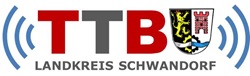 Die Organisationbeantragt beim Besitzer der/des digitalen Meldeempfänger(s)folgende(n) Meldeempfänger zur Mitbenutzung(Die TEI und ISSI sind in ALUS oder im Pager unter Menü -> meine Infos -> Info Funkgerät zu finden)Die zusätzliche Organisation ist in folgende Profilen einzupflegen(In der Regel ist nur das Profil 1 aktiv)Die zusätzliche Schleife(n) ist/sind in folgende Profilen zu aktivierenEs dürfen ausschließlich für den Dienst benötigte Schleifen (z.B. bei Doppelmitgliedschaft, spezielle Funktionen, ...) programmiert werden Achtung: Der Alarmton muss in allen Profilen gleich sein – erfolgt hier keine Eintragung, wird automatisch der Alarmton Nr. 2 vergeben.Führungsdienst, TTB / ALUS - BeauftragterOrganisationNameFunktionTelefoneMailUnterschriftOrganisationNameFunktionTelefoneMailUnterschriftPager-Bemerkung in ALUS Pager-Bemerkung in ALUS TEIISSIOrganisation (Dienstelle)Profil 1Profil 2Profil 3Profil 4SubadresseSchleifenbezeichnungAlarmtonProfil 1Profil 2Profil 3Profil 4Datum, Namenszeichen, DienststelleAntrag geprüft [TTB/Fach-KBI]Dienststellen zugeordnetAntragssteller informiert